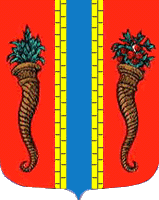 Администрация муниципального образования Новоладожское городское поселениеВолховского муниципального районаЛенинградской областиПОСТАНОВЛЕНИЕ  « 06 » ноября  2015 г.                                                                                                   №  683Об изменении назначения нежилогоздания  с  кадастровым   номером47:11:0000000:23В соответствии с требованиями Федерального закона от 24 июля 2007 г. N 221-ФЗ "О кадастровом кадастре недвижимости", Правилами землепользования и застройки территории города Новая Ладога, утвержденными решением Совета депутатов МО Новоладожское городское поселение от 25.11.2011 г. № 80,  на основании Постановления администрации Волховского муниципального района Ленинградской области от 27 июня 2014 г. №1892 «О передаче земельного участка Ким Ольге Валериевне в собственность за плату под здание гаража в     г. Новая Ладога Волховского муниципального района», представленного Технического паспорта на гараж, составленного филиалом ГУП «ЛЕНОБЛИНВЕНТАРИЗАЦИЯ» Волховское городское БТИ  по состоянию на 03 сентября 2015 г., администрация Новоладожского городского поселения  ПОСТАНОВЛЯЕТ:Нежилому 1–этажному  зданию  с кадастровым номером 47:11:0000000:23, общей площадью 38,6 кв.м, расположенному по адресу: Ленинградская область, Волховский муниципальный район, МО Новоладожское городское поселение, город Новая Ладога, переулок Суворова, д.46а, находящемуся в территориальной зоне Ж1 «Индивидуальная застройка», в соответствии с градостроительными регламентами установленными для указанной зоны, изменить назначение нежилого здания с «магазин» на «гараж». Ким Ольге Валериевне обратиться в межрайонный отдел №2 филиала ФГБУ «Федеральная кадастровая палата Федеральной службы государственной регистрации, кадастра и картографии» по Ленинградской области, для внесения соответствующих  изменений в сведения государственного кадастрового учёта.Контроль исполнения настоящего постановления возложить на заместителя главы администрации Новоладожского городского поселения Короля А.П. Настоящее постановление вступает в силу с момента принятия.Глава  администрации                                                      О.С. Баранова             Алешина Ксения Юрьевна  8 (81363) 30-265Архитектор администрации                                   ___________________  К.Ю. АлёшинаНачальник   общего   отдела                                   ___________________  Н.В. РыжоваадминистрацииЗаместитель главы администрации                        ___________________  А.П. Король      